Wir arbeiten aufgrund unserer allgemeinen Geschäftsbedingungen in Anlehnung an den Kaitarif in der jeweils gültigen Fassung.Blau: vom LHG-Personal auszufüllen	Gelb: vom Kunden auszufüllenAuftragsscheinAuftragsscheinAuftragsscheinAuftragsscheinAuftragsscheinAuftragsscheinAuftragsscheinAuftragsscheinAuftragsscheinAuftragsscheinAuftragsscheinAuftragsscheinAuftragsscheinAuftragsscheinAuftragsscheinAuftragsscheinAuftragsscheinAuftragsscheinAuftragsscheinAuftragsscheinAuftragsscheinAuftragsscheinAuftragsscheinAuftragsscheinAuftragsschein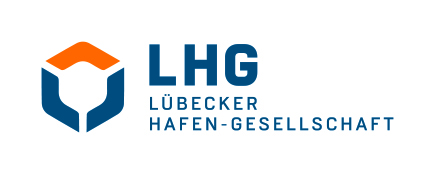 AuftragsartAuftragsartAuftragsartAuftragsartAuftragsartAuftragsartAuftragsartAuftragsartAuftragsartErklärung für den ZollErklärung für den ZollErklärung für den ZollErklärung für den ZollErklärung für den ZollErklärung für den ZollErklärung für den ZollErklärung für den ZollErklärung für den ZollErklärung für den ZollErklärung für den ZollErklärung für den ZollErklärung für den ZollErklärung für den ZollErklärung für den ZollErklärung für den ZollErklärungsverfahrenDie hierfür erforderlichen ordnungsgemäß ausgefüllten und - soweit vorgeschriebenen – zollamtlich behandelten Papiere liegen uns/mir vor.Die rechtzeitige Vorlage bei der zuständigen Zollabfertigungsstelle ist veranlasst.ErklärungsverfahrenDie hierfür erforderlichen ordnungsgemäß ausgefüllten und - soweit vorgeschriebenen – zollamtlich behandelten Papiere liegen uns/mir vor.Die rechtzeitige Vorlage bei der zuständigen Zollabfertigungsstelle ist veranlasst.ErklärungsverfahrenDie hierfür erforderlichen ordnungsgemäß ausgefüllten und - soweit vorgeschriebenen – zollamtlich behandelten Papiere liegen uns/mir vor.Die rechtzeitige Vorlage bei der zuständigen Zollabfertigungsstelle ist veranlasst.ErklärungsverfahrenDie hierfür erforderlichen ordnungsgemäß ausgefüllten und - soweit vorgeschriebenen – zollamtlich behandelten Papiere liegen uns/mir vor.Die rechtzeitige Vorlage bei der zuständigen Zollabfertigungsstelle ist veranlasst.ErklärungsverfahrenDie hierfür erforderlichen ordnungsgemäß ausgefüllten und - soweit vorgeschriebenen – zollamtlich behandelten Papiere liegen uns/mir vor.Die rechtzeitige Vorlage bei der zuständigen Zollabfertigungsstelle ist veranlasst.ErklärungsverfahrenDie hierfür erforderlichen ordnungsgemäß ausgefüllten und - soweit vorgeschriebenen – zollamtlich behandelten Papiere liegen uns/mir vor.Die rechtzeitige Vorlage bei der zuständigen Zollabfertigungsstelle ist veranlasst.ErklärungsverfahrenDie hierfür erforderlichen ordnungsgemäß ausgefüllten und - soweit vorgeschriebenen – zollamtlich behandelten Papiere liegen uns/mir vor.Die rechtzeitige Vorlage bei der zuständigen Zollabfertigungsstelle ist veranlasst.ErklärungsverfahrenDie hierfür erforderlichen ordnungsgemäß ausgefüllten und - soweit vorgeschriebenen – zollamtlich behandelten Papiere liegen uns/mir vor.Die rechtzeitige Vorlage bei der zuständigen Zollabfertigungsstelle ist veranlasst.ErklärungsverfahrenDie hierfür erforderlichen ordnungsgemäß ausgefüllten und - soweit vorgeschriebenen – zollamtlich behandelten Papiere liegen uns/mir vor.Die rechtzeitige Vorlage bei der zuständigen Zollabfertigungsstelle ist veranlasst.ErklärungsverfahrenDie hierfür erforderlichen ordnungsgemäß ausgefüllten und - soweit vorgeschriebenen – zollamtlich behandelten Papiere liegen uns/mir vor.Die rechtzeitige Vorlage bei der zuständigen Zollabfertigungsstelle ist veranlasst.ErklärungsverfahrenDie hierfür erforderlichen ordnungsgemäß ausgefüllten und - soweit vorgeschriebenen – zollamtlich behandelten Papiere liegen uns/mir vor.Die rechtzeitige Vorlage bei der zuständigen Zollabfertigungsstelle ist veranlasst.ErklärungsverfahrenDie hierfür erforderlichen ordnungsgemäß ausgefüllten und - soweit vorgeschriebenen – zollamtlich behandelten Papiere liegen uns/mir vor.Die rechtzeitige Vorlage bei der zuständigen Zollabfertigungsstelle ist veranlasst.ErklärungsverfahrenDie hierfür erforderlichen ordnungsgemäß ausgefüllten und - soweit vorgeschriebenen – zollamtlich behandelten Papiere liegen uns/mir vor.Die rechtzeitige Vorlage bei der zuständigen Zollabfertigungsstelle ist veranlasst.ErklärungsverfahrenDie hierfür erforderlichen ordnungsgemäß ausgefüllten und - soweit vorgeschriebenen – zollamtlich behandelten Papiere liegen uns/mir vor.Die rechtzeitige Vorlage bei der zuständigen Zollabfertigungsstelle ist veranlasst.ErklärungsverfahrenDie hierfür erforderlichen ordnungsgemäß ausgefüllten und - soweit vorgeschriebenen – zollamtlich behandelten Papiere liegen uns/mir vor.Die rechtzeitige Vorlage bei der zuständigen Zollabfertigungsstelle ist veranlasst.ErklärungsverfahrenDie hierfür erforderlichen ordnungsgemäß ausgefüllten und - soweit vorgeschriebenen – zollamtlich behandelten Papiere liegen uns/mir vor.Die rechtzeitige Vorlage bei der zuständigen Zollabfertigungsstelle ist veranlasst.ErklärungsverfahrenDie hierfür erforderlichen ordnungsgemäß ausgefüllten und - soweit vorgeschriebenen – zollamtlich behandelten Papiere liegen uns/mir vor.Die rechtzeitige Vorlage bei der zuständigen Zollabfertigungsstelle ist veranlasst.ErklärungsverfahrenDie hierfür erforderlichen ordnungsgemäß ausgefüllten und - soweit vorgeschriebenen – zollamtlich behandelten Papiere liegen uns/mir vor.Die rechtzeitige Vorlage bei der zuständigen Zollabfertigungsstelle ist veranlasst.ErklärungsverfahrenDie hierfür erforderlichen ordnungsgemäß ausgefüllten und - soweit vorgeschriebenen – zollamtlich behandelten Papiere liegen uns/mir vor.Die rechtzeitige Vorlage bei der zuständigen Zollabfertigungsstelle ist veranlasst.ErklärungsverfahrenDie hierfür erforderlichen ordnungsgemäß ausgefüllten und - soweit vorgeschriebenen – zollamtlich behandelten Papiere liegen uns/mir vor.Die rechtzeitige Vorlage bei der zuständigen Zollabfertigungsstelle ist veranlasst.ErklärungsverfahrenDie hierfür erforderlichen ordnungsgemäß ausgefüllten und - soweit vorgeschriebenen – zollamtlich behandelten Papiere liegen uns/mir vor.Die rechtzeitige Vorlage bei der zuständigen Zollabfertigungsstelle ist veranlasst.ErklärungsverfahrenDie hierfür erforderlichen ordnungsgemäß ausgefüllten und - soweit vorgeschriebenen – zollamtlich behandelten Papiere liegen uns/mir vor.Die rechtzeitige Vorlage bei der zuständigen Zollabfertigungsstelle ist veranlasst.ErklärungsverfahrenDie hierfür erforderlichen ordnungsgemäß ausgefüllten und - soweit vorgeschriebenen – zollamtlich behandelten Papiere liegen uns/mir vor.Die rechtzeitige Vorlage bei der zuständigen Zollabfertigungsstelle ist veranlasst.ErklärungsverfahrenDie hierfür erforderlichen ordnungsgemäß ausgefüllten und - soweit vorgeschriebenen – zollamtlich behandelten Papiere liegen uns/mir vor.Die rechtzeitige Vorlage bei der zuständigen Zollabfertigungsstelle ist veranlasst.ErklärungsverfahrenDie hierfür erforderlichen ordnungsgemäß ausgefüllten und - soweit vorgeschriebenen – zollamtlich behandelten Papiere liegen uns/mir vor.Die rechtzeitige Vorlage bei der zuständigen Zollabfertigungsstelle ist veranlasst.ErklärungsverfahrenDie hierfür erforderlichen ordnungsgemäß ausgefüllten und - soweit vorgeschriebenen – zollamtlich behandelten Papiere liegen uns/mir vor.Die rechtzeitige Vorlage bei der zuständigen Zollabfertigungsstelle ist veranlasst.ErklärungsverfahrenDie hierfür erforderlichen ordnungsgemäß ausgefüllten und - soweit vorgeschriebenen – zollamtlich behandelten Papiere liegen uns/mir vor.Die rechtzeitige Vorlage bei der zuständigen Zollabfertigungsstelle ist veranlasst.ErklärungsverfahrenDie hierfür erforderlichen ordnungsgemäß ausgefüllten und - soweit vorgeschriebenen – zollamtlich behandelten Papiere liegen uns/mir vor.Die rechtzeitige Vorlage bei der zuständigen Zollabfertigungsstelle ist veranlasst.ErklärungsverfahrenDie hierfür erforderlichen ordnungsgemäß ausgefüllten und - soweit vorgeschriebenen – zollamtlich behandelten Papiere liegen uns/mir vor.Die rechtzeitige Vorlage bei der zuständigen Zollabfertigungsstelle ist veranlasst.ErklärungsverfahrenDie hierfür erforderlichen ordnungsgemäß ausgefüllten und - soweit vorgeschriebenen – zollamtlich behandelten Papiere liegen uns/mir vor.Die rechtzeitige Vorlage bei der zuständigen Zollabfertigungsstelle ist veranlasst.ErklärungsverfahrenDie hierfür erforderlichen ordnungsgemäß ausgefüllten und - soweit vorgeschriebenen – zollamtlich behandelten Papiere liegen uns/mir vor.Die rechtzeitige Vorlage bei der zuständigen Zollabfertigungsstelle ist veranlasst.ErklärungsverfahrenDie hierfür erforderlichen ordnungsgemäß ausgefüllten und - soweit vorgeschriebenen – zollamtlich behandelten Papiere liegen uns/mir vor.Die rechtzeitige Vorlage bei der zuständigen Zollabfertigungsstelle ist veranlasst.Zollstempel / Zoll-VermerkZollstempel / Zoll-VermerkZollstempel / Zoll-VermerkZollstempel / Zoll-VermerkZollstempel / Zoll-VermerkZollstempel / Zoll-VermerkZollstempel / Zoll-VermerkZollstempel / Zoll-VermerkZollstempel / Zoll-VermerkZollstempel / Zoll-VermerkZollstempel / Zoll-VermerkZollstempel / Zoll-VermerkZollstempel / Zoll-VermerkZollstempel / Zoll-VermerkZollstempel / Zoll-VermerkZollstempel / Zoll-VermerkHerkunftslandHerkunftslandBestimmungslandBestimmungslandBestimmungslandBestimmungslandBestimmungslandBestimmungslandBestimmungslandBestimmungslandBestimmungslandBestimmungslandBestimmungslandBestimmungslandBestimmungslandBestimmungslandAussteller / Datum / UnterschriftAussteller / Datum / UnterschriftAussteller / Datum / UnterschriftAussteller / Datum / UnterschriftAussteller / Datum / UnterschriftAussteller / Datum / UnterschriftAussteller / Datum / UnterschriftAussteller / Datum / UnterschriftAussteller / Datum / UnterschriftAussteller / Datum / UnterschriftAussteller / Datum / UnterschriftRechnungsempfänger (Vereinbarung, Angebotsnummer) Rechnungsempfänger (Vereinbarung, Angebotsnummer) Rechnungsempfänger (Vereinbarung, Angebotsnummer) Rechnungsempfänger (Vereinbarung, Angebotsnummer) Rechnungsempfänger (Vereinbarung, Angebotsnummer) Rechnungsempfänger (Vereinbarung, Angebotsnummer) Rechnungsempfänger (Vereinbarung, Angebotsnummer) Rechnungsempfänger (Vereinbarung, Angebotsnummer) Rechnungsempfänger (Vereinbarung, Angebotsnummer) Rechnungsempfänger (Vereinbarung, Angebotsnummer) Rechnungsempfänger (Vereinbarung, Angebotsnummer) Rechnungsempfänger (Vereinbarung, Angebotsnummer) Rechnungsempfänger (Vereinbarung, Angebotsnummer) Rechnungsempfänger (Vereinbarung, Angebotsnummer) Rechnungsempfänger (Vereinbarung, Angebotsnummer) Rechnungsempfänger (Vereinbarung, Angebotsnummer) Rechnungsempfänger (Vereinbarung, Angebotsnummer) Rechnungsempfänger (Vereinbarung, Angebotsnummer) Rechnungsempfänger (Vereinbarung, Angebotsnummer) Rechnungsempfänger (Vereinbarung, Angebotsnummer) Rechnungsempfänger (Vereinbarung, Angebotsnummer) Rechnungsempfänger (Vereinbarung, Angebotsnummer) Rechnungsempfänger (Vereinbarung, Angebotsnummer) Rechnungsempfänger (Vereinbarung, Angebotsnummer) Rechnungsempfänger (Vereinbarung, Angebotsnummer) Rechnungsempfänger (Vereinbarung, Angebotsnummer) Rechnungsempfänger (Vereinbarung, Angebotsnummer) Rechnungsempfänger (Vereinbarung, Angebotsnummer) Rechnungsempfänger (Vereinbarung, Angebotsnummer) Rechnungsempfänger (Vereinbarung, Angebotsnummer) Fahrzeug oder SchiffFahrzeug oder SchiffFahrzeug oder SchiffFahrzeug oder SchiffFahrzeug oder SchiffFahrzeug oder SchiffEingangsdatumEingangsdatumEingangsdatumEingangsdatumEingangsdatumAusgangsdatumAusgangsdatumAusgangsdatumAusgangsdatumAusgangsdatumAusgangsdatumAusgangsdatumAusgangsdatumAusgangsdatumAusgangsdatumTerminalTerminalTerminalTerminalTerminalTerminalTerminalTerminalTerminalTerminalTerminalTerminalBereich/HalleBereich/HalleBereich/HalleBereich/HalleBereich/HalleBereich/HalleBereich/HalleBereich/HalleVerschiffungsnummerVerschiffungsnummerVerschiffungsnummerBL-Nr.BL-Nr.BL-Nr.LadehafenLadehafenLadehafenLadehafenLadehafenLöschhafenLöschhafenLöschhafenLöschhafenLöschhafenLöschhafenLöschhafenLöschhafenLöschhafenLöschhafenPositionsnummerPositionsnummerPositionsnummerPositionsnummerPositionsnummerPositionsnummerPositionsnummerPositionsnummerPositionsnummerPositionsnummerPositionsnummerPositionsnummerKostenstelleKostenstelleKostenstelleKostenstelleKostenstelleKostenstelleKostenstelleKostenstelleStandardleistungenStandardleistungenStandardleistungenStandardleistungenStandardleistungenStandardleistungenStandardleistungenStandardleistungenStandardleistungenStandardleistungenStandardleistungenNur bei Gefahrgut beachten!Nur bei Gefahrgut beachten!Nur bei Gefahrgut beachten!Nur bei Gefahrgut beachten!Nur bei Gefahrgut beachten!Nur bei Gefahrgut beachten!Nur bei Gefahrgut beachten!Nur bei Gefahrgut beachten!Nur bei Gefahrgut beachten!Nur bei Gefahrgut beachten!Nur bei Gefahrgut beachten!Nur bei Gefahrgut beachten!Nur bei Gefahrgut beachten!Nur bei Gefahrgut beachten!Nur bei Gefahrgut beachten!Nur bei Gefahrgut beachten!Nur bei Gefahrgut beachten!Nur bei Gefahrgut beachten!Nur bei Gefahrgut beachten!Nur bei Gefahrgut beachten!Nur bei Gefahrgut beachten!Nur bei Gefahrgut beachten!Nur bei Gefahrgut beachten!Nur bei Gefahrgut beachten!Nur bei Gefahrgut beachten!Nur bei Gefahrgut beachten!Nur bei Gefahrgut beachten!Nur bei Gefahrgut beachten!Nur bei Gefahrgut beachten!Nur bei Gefahrgut beachten!LeistungLeistungLeistungLeistungaus/vonaus/vonaus/vonaus/vonaus/vonauf/inauf/inKlassifizierung nach GGVSKlassifizierung nach GGVSKlassifizierung nach GGVSKlassifizierung nach GGVSKlassifizierung nach GGVSKlassifizierung nach GGVSKlassifizierung nach GGVSKlassifizierung nach GGVSKlassifizierung nach GGVSKlassifizierung nach GGVSKlassifizierung nach GGVSKlassifizierung nach GGVSKlassifizierung nach GGVSKlassifizierung nach GGVSEigenschaften: (Flammpunkt etc.)Eigenschaften: (Flammpunkt etc.)Eigenschaften: (Flammpunkt etc.)Eigenschaften: (Flammpunkt etc.)Eigenschaften: (Flammpunkt etc.)Eigenschaften: (Flammpunkt etc.)Eigenschaften: (Flammpunkt etc.)Eigenschaften: (Flammpunkt etc.)Eigenschaften: (Flammpunkt etc.)Eigenschaften: (Flammpunkt etc.)Eigenschaften: (Flammpunkt etc.)Eigenschaften: (Flammpunkt etc.)Eigenschaften: (Flammpunkt etc.) Klasse       Klasse       Klasse       Klasse      UN-Nr.UN-Nr.UN-Nr.UN-Nr.Sonstige Leistungen (Beschreibung)Sonstige Leistungen (Beschreibung)Sonstige Leistungen (Beschreibung)Sonstige Leistungen (Beschreibung)Sonstige Leistungen (Beschreibung)Sonstige Leistungen (Beschreibung)Sonstige Leistungen (Beschreibung)Sonstige Leistungen (Beschreibung)Sonstige Leistungen (Beschreibung)Sonstige Leistungen (Beschreibung)Sonstige Leistungen (Beschreibung) Klasse       Klasse       Klasse       Klasse      UN-Nr.UN-Nr.UN-Nr.UN-Nr.Staplerfähig: Staplerfähig: Staplerfähig: Staplerfähig: Staplerfähig: Staplerfähig: Staplerfähig: Staplerfähig: Staplerfähig: Staplerfähig: Staplerfähig: Klasse      Klasse      Klasse      Klasse      UN-Nr.UN-Nr.UN-Nr.UN-Nr.Staplerfähig: Staplerfähig: Staplerfähig: Staplerfähig: Staplerfähig: Staplerfähig: Staplerfähig: Staplerfähig: Staplerfähig: Staplerfähig: Staplerfähig: Rechtsverbindl. Unterschrift:Rechtsverbindl. Unterschrift:Rechtsverbindl. Unterschrift:Rechtsverbindl. Unterschrift:Rechtsverbindl. Unterschrift:Rechtsverbindl. Unterschrift:Rechtsverbindl. Unterschrift:Rechtsverbindl. Unterschrift:Rechtsverbindl. Unterschrift:Rechtsverbindl. Unterschrift:Rechtsverbindl. Unterschrift:Rechtsverbindl. Unterschrift:Rechtsverbindl. Unterschrift:Rechtsverbindl. Unterschrift:Staplerfähig: Staplerfähig: Staplerfähig: Staplerfähig: Staplerfähig: Staplerfähig: Staplerfähig: Staplerfähig: Staplerfähig: Staplerfähig: Staplerfähig: Staplerfähig: Staplerfähig: Staplerfähig: Staplerfähig: Staplerfähig: Staplerfähig: Staplerfähig: Staplerfähig: Staplerfähig: Staplerfähig: Staplerfähig: Staplerfähig: Staplerfähig: Staplerfähig: Staplerfähig: Staplerfähig: Staplerfähig: Staplerfähig: Staplerfähig: Staplerfähig: Staplerfähig: Staplerfähig: Staplerfähig: Staplerfähig: Staplerfähig: Staplerfähig: Staplerfähig: Staplerfähig: Staplerfähig: Staplerfähig: Staplerfähig: Staplerfähig: Staplerfähig: Staplerfähig: Staplerfähig: Staplerfähig: Staplerfähig: Staplerfähig: Staplerfähig: Staplerfähig: Staplerfähig: Staplerfähig: Staplerfähig: Staplerfähig: LeistungsdatumLeistungsdatumLadungsträger-Nr. Ladungsträger-Nr. Ladungsträger-Nr. Ladungsträger-Nr. Ladungsträger-Nr. Markierung / KennungMarkierung / KennungMarkierung / KennungMarkierung / KennungInhaltInhaltInhaltInhaltInhaltInhaltInhaltInhaltInhaltInhaltInhaltVerp.-ArtVerp.-ArtVerp.-ArtVerp.-ArtVerp.-ArtVerp.-ArtVerp.-ArtAnzahlAnzahlAnzahlAnzahlBruttogewicht (kg)Bruttogewicht (kg)Bruttogewicht (kg)Bruttogewicht (kg)Bruttogewicht (kg)Bruttogewicht (kg)Bruttogewicht (kg)Bruttogewicht (kg)444444444444GesamtGesamtGesamtGesamtGesamtGesamtGesamt   4   4   4   4   4,00   4,00   4,00   4,00   4,00   4,00   4,00   4,00Bemerkung Bemerkung Bemerkung Bemerkung Bemerkung Bemerkung Bemerkung Bemerkung Bemerkung Bemerkung Bemerkung Bemerkung DatumDatumDatumDatumDatumDatumDatumDatumDatumDatumDatumDatumDatumDatumDatumDatumDatumDatumDatumDatumDatumDatumDatumDatumDatumDatumDatumDatumDatumBemerkung Bemerkung Bemerkung Bemerkung Bemerkung Bemerkung Bemerkung Bemerkung Bemerkung Bemerkung Bemerkung Bemerkung Unterschrift LHGUnterschrift LHGUnterschrift LHGUnterschrift LHGUnterschrift LHGUnterschrift LHGUnterschrift LHGUnterschrift LHGUnterschrift LHGUnterschrift LHGUnterschrift LHGUnterschrift LHGUnterschrift LHGUnterschrift LHGUnterschrift LHGUnterschrift LHGUnterschrift LHGUnterschrift LHGUnterschrift LHGUnterschrift LHGUnterschrift LHGUnterschrift LHGUnterschrift LHGUnterschrift LHGUnterschrift LHGUnterschrift LHGUnterschrift LHGUnterschrift LHGUnterschrift LHGArbeitszeitablaufArbeitszeitablaufArbeitszeitablaufArbeitszeitablaufArbeitszeitablaufArbeitszeitablaufArbeitszeitablaufArbeitszeitablaufArbeitszeitablaufArbeitszeitablaufArbeitszeitablaufArbeitszeitablaufArbeitszeitablaufArbeitszeitablaufArbeitszeitablaufArbeitszeitablaufArbeitszeitablaufArbeitszeitablaufArbeitszeitablaufArbeitszeitablaufArbeitszeitablaufArbeitszeitablaufArbeitszeitablaufArbeitszeitablaufArbeitszeitablaufArbeitszeitablaufArbeitszeitablaufArbeitszeitablaufArbeitszeitablaufArbeitszeitablaufArbeitszeitablaufArbeitszeitablaufArbeitszeitablaufArbeitszeitablaufArbeitszeitablaufArbeitszeitablaufArbeitszeitablaufArbeitszeitablaufArbeitszeitablaufArbeitszeitablaufArbeitszeitablaufLeistungsdatumUhrzeit von bisUhrzeit von bisUhrzeit von bisUhrzeit von bistechnische Aufsichttechnische Aufsichttechnische AufsichtSchuppen-vorsteherSchuppen-vorsteherSchreiberSchreiberSchreiberVormannVormannVormannKranKranKranTugmasterTugmasterTugmasterTugmasterTugmasterTugmasterTugmasterKLV-GerätKLV-GerätKLV-GerätKLV-GerätKLV-GerätKaiarbeiterKaiarbeiterKaiarbeiterKaiarbeiterKaiarbeiterStaplerStaplerStaplerStaplerStaplerLeistungsdatumUhrzeit von bisUhrzeit von bisUhrzeit von bisUhrzeit von bistechnische Aufsichttechnische Aufsichttechnische AufsichtSchuppen-vorsteherSchuppen-vorsteherSchreiberSchreiberSchreiberVormannVormannVormannKranKranKranTugmasterTugmasterTugmasterTugmasterTugmasterTugmasterTugmasterKLV-GerätKLV-GerätKLV-GerätKLV-GerätKLV-GerätKaiarbeiterKaiarbeiterKaiarbeiterKaiarbeiterKaiarbeiterAnzahlAnzahlAnzahlTragf.Tragf.